The T Project Shelter – Social ReportApplicant’s Preferred Name (pronouns): Gender Identity:Sexual Orientation:Name of Next of Kin (NOK) / Chosen Family:Relationship of Above to Applicant:Contact of Above:Family BackgroundFamily BackgroundFamily BackgroundFamily BackgroundFamily BackgroundNameDate of BirthRelationship to ApplicantOccupationIncomeGenogram and Ecomap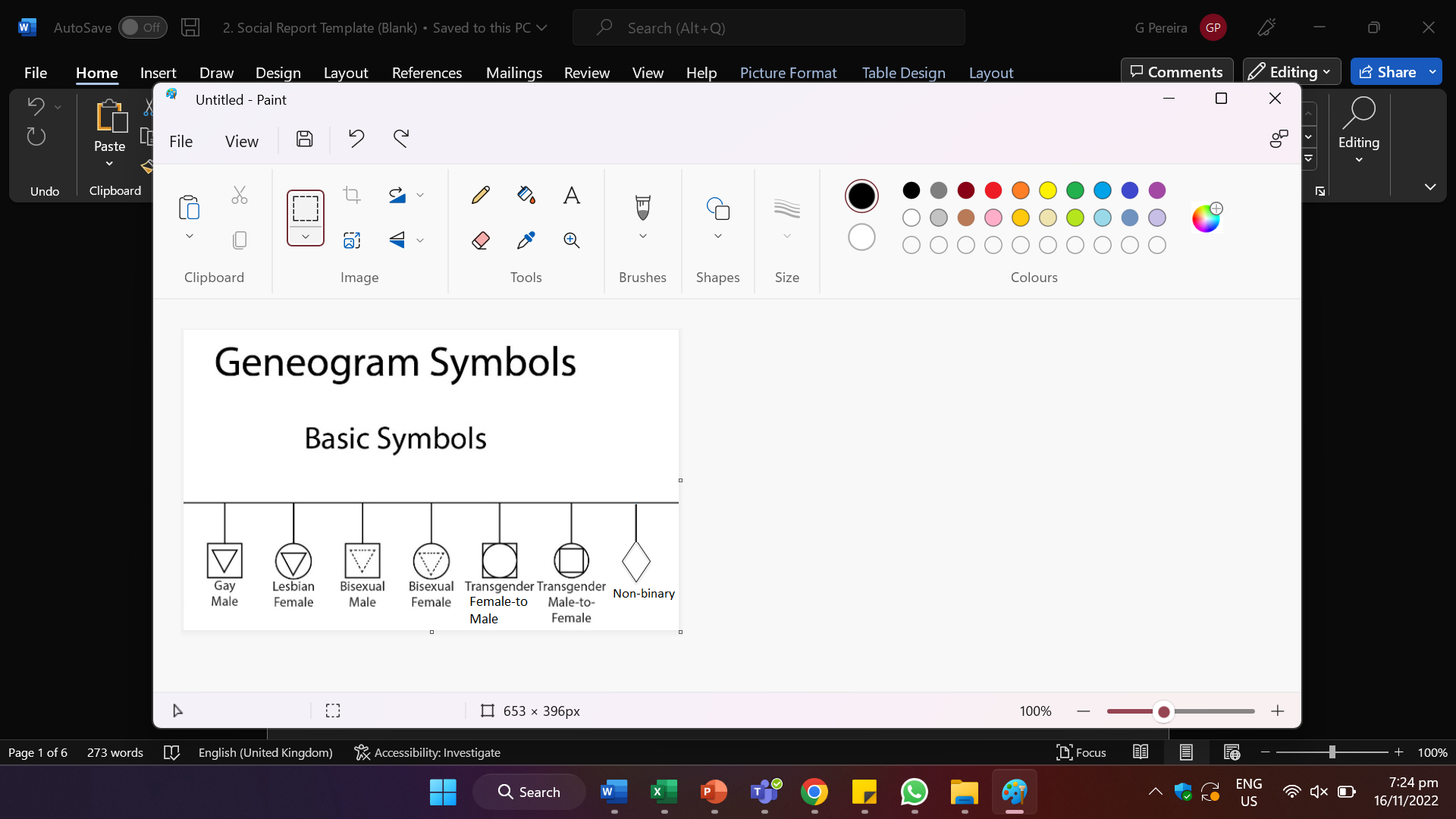 Current Housing SituationApplicant’s Attempted Efforts to Resolve Housing IssuePrevious/Current Interventions by Referring AgencyNeeds and Strengths of ApplicantBiologicalMedical:Intellectual/Developmental:PsychologicalPsychological:Emotional:Cognitive:Behavioural:SocialFOO/Marital Relationship:Educational:Employment:Financial:Formal and Informal Support:Cultural:SpiritualSpiritual/Religious:Resilience:Resourcefulness:Motivation to Work on Positive Change:Risks of ApplicantSafety ConcernsFamily Violence:Intimate Partner Violence:Home Environment Safety:Risk BehavioursSuicide Risk:Self-Harm Risk:Danger to Others:Criminal Behaviours: Exploitation:Sexual Aggression:Other Risk-Taking Behaviours:EmploymentEmploymentEmploymentEmploymentEmploymentCurrentCurrentCurrentCurrentCurrentCompany’s Name and AddressOccupationSupervisor’s NameSupervisor’s ContactWorking HoursPastPastPastPastPastCompany’s Name and AddressOccupationDuration of EmploymentEmployment TypeMonthly SalaryFinancial Situation – I&E StatementFinancial Situation – I&E StatementFinancial Situation – I&E StatementFinancial Situation – I&E StatementAssets and LiabilitiesAssets and LiabilitiesAssets and LiabilitiesAssets and LiabilitiesAssets$Liabilities$Savings Balance:Mobile Arrears:CPF Balance:Loans / Debts:Insurance Claims:Hire-Purchase / Instalments:Others:Others:Total Assets:Total Liabilities:Monthly Income and ExpenditureMonthly Income and ExpenditureMonthly Income and ExpenditureMonthly Income and ExpenditureIncome$Expenditure$Applicant’s Net Income:Mobile Services:Social Service Office (SSO) FA:Food:Contribution from Family / Friends:Toiletries:Maintenance:Transportation:Contribution from Other SSAs:Medical Expenses:Contribution from Religious Organisations:Insurance:Others:Miscellaneous:Total Income:Total Expenditure:Current/Previous Assistance Received by ApplicantCurrent/Previous Assistance Received by ApplicantCurrent/Previous Assistance Received by ApplicantCurrent/Previous Assistance Received by ApplicantCurrent/Previous Assistance Received by ApplicantCurrent/Previous Assistance Received by ApplicantName of AgencyAssistance / AmountPeriod of AssistanceName of POCContact of POCEmail of POCBreakdown of Cash Proceeds (For previous homeowners)Breakdown of Cash Proceeds (For previous homeowners)Breakdown of Cash Proceeds (For previous homeowners)Cash ProceedsDistribution PartyAmount DistributedAssessmentApplicant’s Long-Term Housing PlanReferred By (Name/Designation): Date: Endorsed By (Name/Designation): Date: 